Дети средней группы продолжали  расширять представления о домашних  птицах, о том, почему их называют домашними птицами, какую пользу они приносят, как человек о них заботится.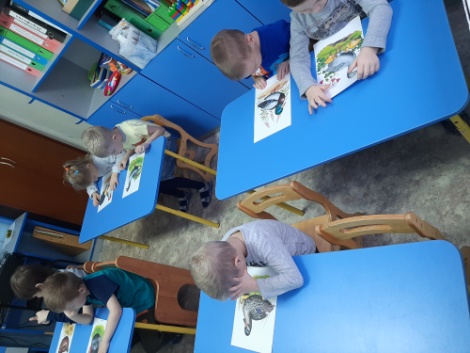 На этой неделе с детьми  расширялись и уточнялись знания о зимующих птицах. Дети вспомнили, почему их называют зимующими птицами, а также познакомились с некоторыми особенностями птиц.  Упражнялись в назывании слов – действий предмета. За каждый правильный ответ ребенок получал фишку. 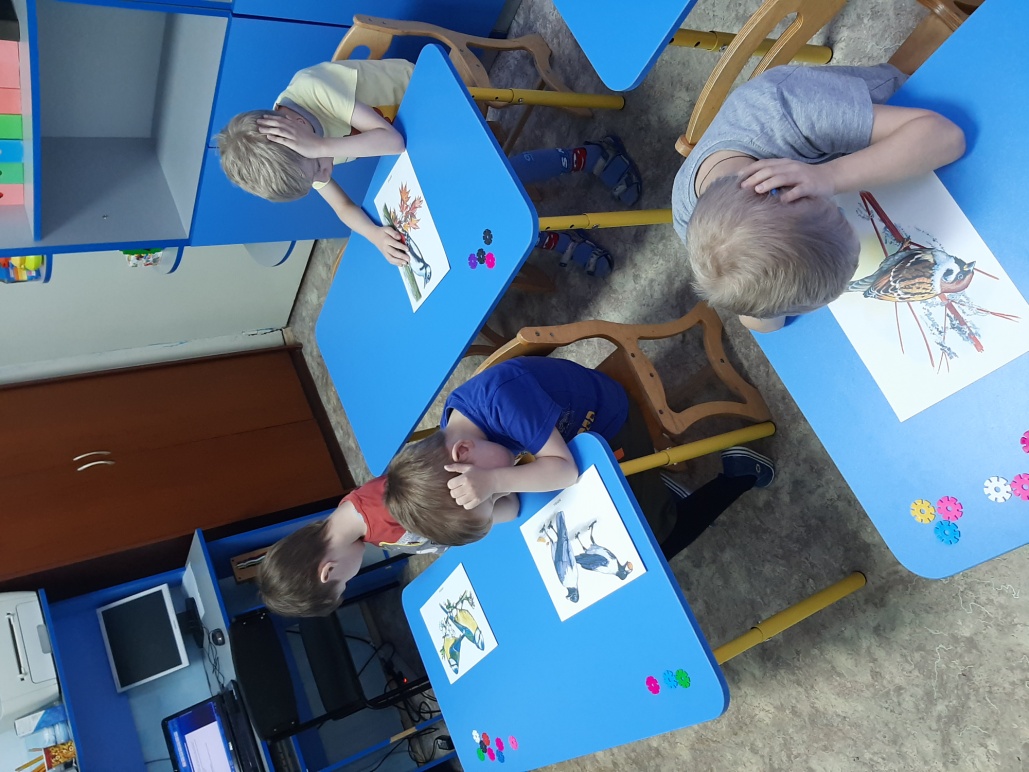 